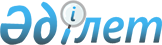 О внесении изменений в распоряжение Премьер-Министра Республики Казахстан от 19 марта 2021 года № 64-р "О создании Совета по вопросам привлечения инвесторов (инвестиционный штаб)"Распоряжение Премьер-Министра Республики Казахстан от 30 ноября 2023 года № 189-р.
      Внести в распоряжение Премьер-Министра Республики Казахстан от 19 марта 2021 года № 64-р "О создании Совета по вопросам привлечения инвесторов (инвестиционный штаб)" следующие изменения:
      заголовок изложить в следующей редакции:
      "О создании Совета по привлечению инвестиций (инвестиционный штаб)";
      пункт 1 изложить в следующей редакции:
      "1. Создать Совет по привлечению инвестиций (инвестиционный штаб) (далее – Совет).";
      Положение о Совете по вопросам привлечения инвесторов (инвестиционный штаб), утвержденное указанным распоряжением, изложить в новой редакции согласно приложению 1 к настоящему распоряжению;
      состав Совета по вопросам привлечения инвесторов (инвестиционный штаб), утвержденный указанным распоряжением, изложить в новой редакции согласно приложению 2 к настоящему распоряжению. Положение о Совете по привлечению инвестиций (инвестиционный штаб) Глава 1. Общие положения
      1. Совет по привлечению инвестиций (инвестиционный штаб) (далее – Совет) является консультативно-совещательным органом при Правительстве Республики Казахстан.
      2. Совет в своей деятельности руководствуется Конституцией Республики Казахстан, законами Республики Казахстан и иными нормативно-правовыми актами Республики Казахстан, а также настоящим Положением.
      3. Рабочим органом Совета является Министерство иностранных дел Республики Казахстан, формирующее повестку заседаний Совета.
      4. Заседания Совета проводятся по мере необходимости, но не реже шести раз в год. Глава 2. Основные задачи Совета
      5. Задачами Совета являются:
      1) выработка предложений и рекомендаций по инвестиционным проектам, прорабатываемым на территории Республики Казахстан и направленным на активизацию работы с потенциальными инвесторами в рамках государственной политики по привлечению инвестиций, в том числе с учетом отлагательных условий;
      2) рассмотрение вопросов по инвестиционным проектам, требующим принятия решений на уровне руководства Правительства.  Глава 3. Организация и порядок деятельности Совета
      6. Организация и порядок деятельности Совета осуществляются в соответствии с Правилами образования, деятельности и упразднения консультативно-совещательных органов при Правительстве Республики Казахстан.
      ________________________________ Состав Совета по привлечению инвестиций
(инвестиционный штаб)
      Первый заместитель Премьер-Министра Республики Казахстан, председатель
      заместитель Министра иностранных дел Республики Казахстан, заместитель председателя 
      председатель Комитета по инвестициям Министерства иностранных дел Республики Казахстан, секретарь
      заместитель Генерального Прокурора Республики Казахстан (по согласованию)
      заместитель Председателя Комитета национальной безопасности Республики Казахстан (по согласованию)
      заведующий Отделом государственного контроля Администрации Президента Республики Казахстан (по согласованию)
      заведующий Отделом правоохранительной службы Администрации Президента Республики Казахстан (по согласованию)
      заместитель Председателя Агентства по финансовому мониторингу Республики Казахстан (по согласованию)
      вице-министр сельского хозяйства Республики Казахстан
      вице-министр юстиции Республики Казахстан
      вице-министр здравоохранения Республики Казахстан
      вице-министр труда и социальной защиты населения Республики Казахстан
      вице-министр транспорта Республики Казахстан
      вице-министр финансов Республики Казахстан
      вице-министр промышленности и строительства Республики Казахстан
      вице-министр торговли и интеграции Республики Казахстан
      вице-министр водных ресурсов и ирригации Республики Казахстан
      вице-министр национальной экономики Республики Казахстан
      вице-министр экологии и природных ресурсов Республики Казахстан
      вице-министр энергетики Республики Казахстан
      управляющий директор по развитию и приватизации акционерного общества "Фонд национального благосостояния "Самрук-Қазына" (по согласованию)
      заместитель председателя правления акционерного общества "Национальный управляющий холдинг "Байтерек" (по согласованию)
      председатель правления акционерного общества "Национальная компания "Kazakh Invest" (по согласованию)
      управляющий Международным финансовым центром "Астана" (по согласованию) 
      председатель правления Национальной палаты предпринимателей Республики Казахстан "Атамекен" (по согласованию)
      ________________________________________
					© 2012. РГП на ПХВ «Институт законодательства и правовой информации Республики Казахстан» Министерства юстиции Республики Казахстан
				
      Премьер-Министр 

А. Смаилов
Приложение 1 к распоряжению
Премьер-Министра
Республики Казахстан
от 30 ноября 2023 года № 189-рУтвержден распоряжением
Премьер-Министра
Республики Казахстан
от 19 марта 2021 года № 64-рПриложение 2 к распоряжению
Премьер-Министра
Республики Казахстан 
от 30 ноября 2023 года № 189-рУтвержден распоряжением
Премьер-Министра
Республики Казахстан
от 19 марта 2021 года № 64-р